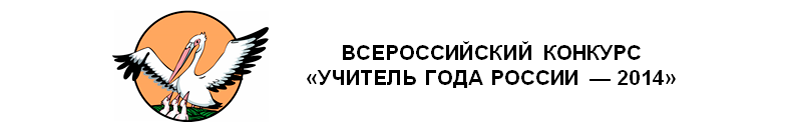                                          Эссе «Хочу сказать спасибо своим учителям»Трофимова Марина Анатольевна, учитель начальных классовМБОУ г. Кургана «СОШ №17»Спасибо тем, кто посвятил себяВысокой цели – педагогом быть,Кто нас учил, профессию любя,Быть честным, умным и добро ценить!     Учитель – тот, кто стоит у истоков души ребенка. Такую фразу я однажды услышала, и она глубоко засела в моем сознании.    Учителя встречают нас, когда мы только приходим в школу. Они проходят вместе с нами этот сложный и долгий путь. Они делают всё, чтобы этот путь стал более увлекательным и интересным.  Профессия учителя требует полной самоотдачи. Часто приходится жертвовать своим временем, чтобы помочь ученикам разобраться в той или иной теме, дать жизненно важный совет. Для всего этого необходимо неимоверное терпение и выдержка.     Настоящий учитель любит свою работу, ему хочется видеть своих учеников, общаться с ними не только во время уроков, но и после занятий. Как приятно работать с таким педагогом! Можно смело сказать, что такой учитель - учитель от Бога. Мне повезло. В моей жизни было несколько таких учителей.  И вот спустя годы я хочу сказать им спасибо. За доброту, теплоту, материнскую заботу и полученные знания.     Помню 1 сентября 1989 года, когда я робкой девчушкой переступила порог школы, ставшей для меня родной. Какие чувства переполняли меня в тот момент? Волнение, любопытство, необъяснимая тревога. И только встреча с первой учительницей успокоила меня. Звали её Людмила Ивановна.     Она просто рождена была стать учителем! На протяжении всех лет обучения в начальной школе она была для меня не просто педагогом, но и наставником, и даже другом. Никогда не ругала за ошибки или шалости, всегда старалась доходчиво объяснить, как следует правильно поступить. Она помогала преодолеть первые трудности. Именно эта учительница дала мне представление о доброте, взаимопомощи, научила дружить и понимать других.     Учительница, которая помогла мне найти себя и определиться с выбором будущей профессии, - это моя учительница математики. Она увидела во мне огонёк и помогла ему превратиться в пламя. Именно на её уроках я поняла, что хочу связать свою жизнь со школой. И всё благодаря уверенности, которую вселила в меня Татьяна Владимировна. Она пришла в школу сразу после института, но бережно и заботливо относилась к своему делу, умела найти подход к детям. Она всегда была готова поддержать, выслушать и помочь. Бывать на уроках математики для меня было одним удовольствием. Когда Татьяна Владимировна начала преподавать уроки в нашем классе, у меня сразу появилось желание трудиться и совершенствоваться.  Думаю, что именно благодаря Татьяне Владимировне я пришла работать в школу, в которой училась.        Еще один человек, которого я никогда не забуду, - это моя вторая мама, мой классный руководитель – Наталья Андреевна. Её уроки физики я не забуду никогда. Она смогла найти подход к каждому ученику и донести до нас основные правила физических процессов.   Она всегда заботилась о нас, помогала в трудных ситуациях, направляла нашу энергию в мирное русло. Мы всегда знали, что Наталья Андреевна, наш классный руководитель, самая лучшая! Думая о ней, я вспоминаю слова А.П. Чехова: «Учитель должен быть артист, художник, горячо влюблённый в своё дело». Никогда не забуду походы с классом на природу и то, как искусно играет на гитаре и красиво поёт Наталья Андреевна!      Прошло уже много лет с тех пор, как я окончила школу. Теперь уже я сама являюсь и учителем, и классным руководителем. И я понимаю, что многое в своем опыте я позаимствовала от своих учителей.      Моим педагогическим кредо является девиз: «Никогда не останавливаться на достигнутом!» Этот же принцип я стараюсь привить своим ученикам. Если ты получил «4», надо стремиться к «5», а если получил «5», нужно побеждать в конкурсах, олимпиадах.     Главная моя задача как учителя - сделать каждый урок полезным и интересным, таким, чтобы дети с радостью занимались, делали домашние задания и даже определились с выбором будущей профессии.      От учителя зависит многое: каким увидят мир его ученики, какие знания они получат, смогут ли использовать полученные навыки по окончании школы. Ведь именно преподаватели помогают детям раскрыть свои способности, развить творческий потенциал, стать личностью и достойным гражданином своей страны.    В моей жизни было очень много учителей, я благодарна каждому из них за вклад в мое образование, за участие в моей жизни, за все...Спасибо вам за всё, родные,За то, что вы учили нас.И ребятишки пусть другие,Конечно, так же любят вас!